Астапенко Юлия Валерьевназаместитель заведующего по ВМР МАДОУ детского сада № 76 г. Ангарск, Иркутская областьСценарий утреннего кругапо теме «Байкал то тропик, то ледник»в подготовительной группе 6-7 летЦель: формирование инициативности, активности, самостоятельности и ответственности детей дошкольного возраста в выборе содержания образовательной деятельности.Задачи:Формировать компетентности:Коммуникативная: умения самостоятельно и свободно высказывать свои мысли, рассказывать о своих планах, вести диалог, договариваться друг с другом.Деятельностная: формировать умение выбирать деятельность, планировать ее, выбирать способы действия, место, материала, инструменты для своей деятельности, работать по намеченному плану, достигать результат.Социальная: умение работать в группе, обсуждать со взрослым и сверстниками проблемы, принимать участие в совместных играх.Информационная: умение отбирать информацию для определенного вида деятельности.Учитывать интересы детей при организации темы утреннего круга в создании, развивающей предметно – пространственной среды.Привлекать родителей к участию в образовательном пространстве утреннего круга.Электронный продукт утреннего круга для отсутствующих детей в группе:Карта знаний обо всем «Байкал: то тропик, то ледник»https://docs.google.com/presentation/d/1paG_ZGZ_j_7VGyezYvUpEr1nVNe7qB4J6aMMHbRqHV8/edit?usp=sharingЭтапы проведенияСодержаниеКомпетентность (формируемая)Организационный этап:ПриветствиеПедагог начинает говорить, дети подхватывают и встают в круг.1,2,3,4,5 - собирайся в круг играть!Здравствуй, друг! И здравствуй, друг!Получился ровный круг.Крепче за руки беритесьИ друг другу улыбнитесь! (Педагог вносит игрушку - говорушку динозаврик «Дино»)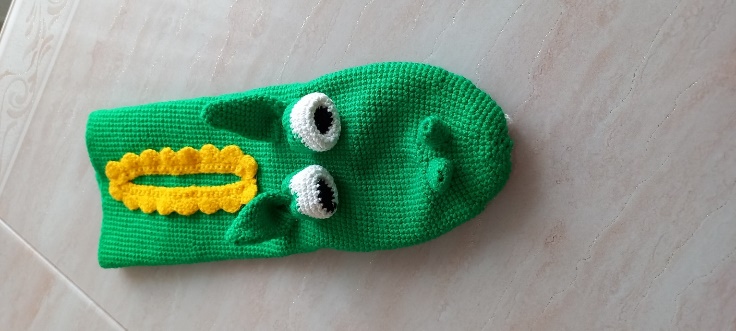 Утром Рино наш встаетИ спешит скорей в обход!Как, ребятушки, живете?Как здоровье? Как животик?Одолела вас дремота? Шевельнуться не охота?Всем командую -  подъем! Путешествовать идем!Путешествуют – выполняя задания по карте!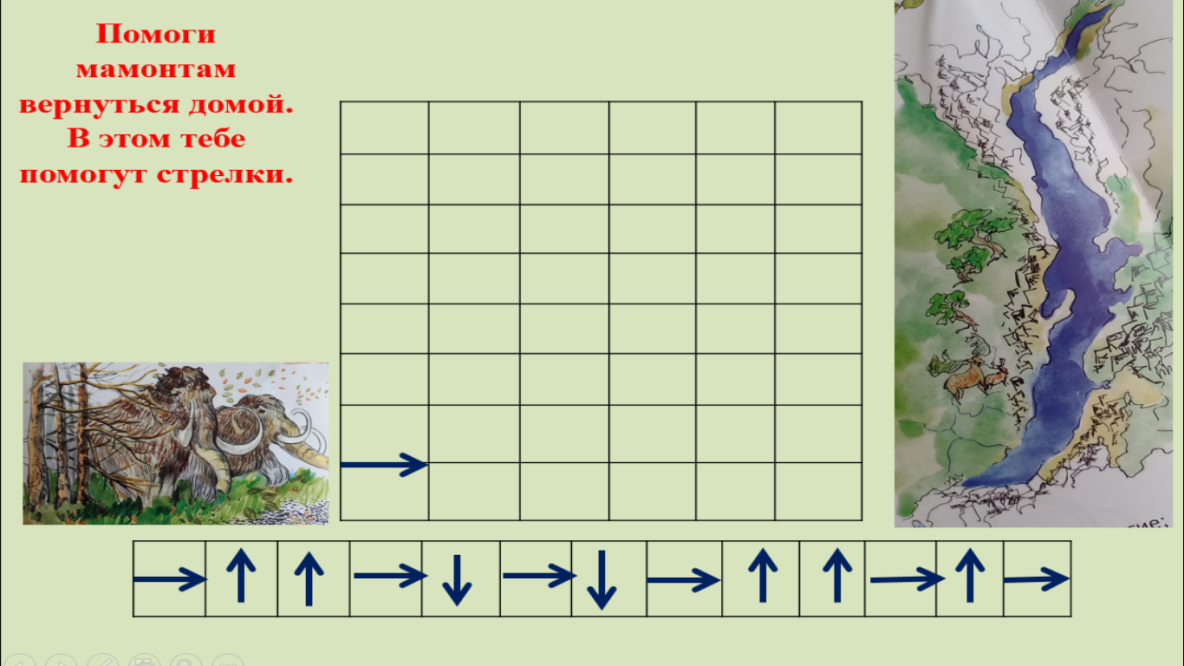 Социальная.Коммуникативная.Работа с календаремПедагог: ребята мы вместе с Дино помогли мамонтенку вернуться домой. А где мы оказались?- Правильно на озере Байкал!Ребята посмотрите на наш календарь и скажите. Как вы думаете стрелка на календаре показывает правильное время года?-Сегодня дежурный по календарю Лена.Лена выходит и отмечает все, что скажут дети.-Какое сейчас время года? (осень)-Какой месяц? (октябрь)-Какое сегодня число? (15)-Какой день недели? (четверг)-Молодцы, быстро все назвали и отметили.Мотивационный этап:- Ребята, что-то я не пойму, о каком таком путешествии говорит Дино?Дино: к вам с далекой стороны,С очень жаркой я страныТоропился и спешилВ гости в группу угодил.Помогите мне, ребята,Познакомиться с собратом.С тем, кто жил, когда – тоНа Байкале. На озере богатомИ древними животнымиНарод их всех зовет.Социальная.Коммуникативная.Пальчиковая гимнастикаКто же жил давным – давно, мы узнаем, когда вместе поиграем «Динозавры»
Шли вприпрыжку динозавры –Гоп-гоп-гоп,(Средние пальцы обеих рук выпрямить (головы динозавров), остальные пальцы поставить подушечками на стол (ноги динозавров). Быстро «шагать» пальцами по столу, показывая, как идут динозавры)Дружно шлёпали по лужам –Шлёп – шлёп – шлёп,(Перебирать пальцами (ногами динозавров) по столу)Грозно топали ногами –Топ – топ – топ,(Поочерёдно постучать подушечками пальцев по столу)И кивали головами –Оп – оп – оп.(Сгибать и разгибать средние пальцы обеих рук (динозавры кивают головами))Социальная.Коммуникативная.Новости дня – информирование-Тема нашего утреннего круга? «Байкал то тропик, то ледник» (мы узнаем жили ли динозавры на Байкале)-Коля и Вероника приготовили сообщения о них. Давайте послушаем ребят (ребята вместе с родителями изучили материалы- вкладыша журнала Сибирячок № 5/ 2020 год)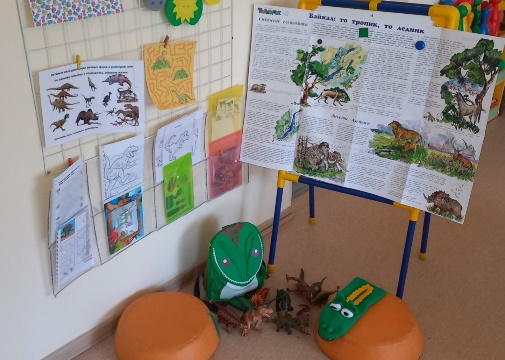 Сообщения детей. 1.Примерно 15-20 миллионов лет назад на Байкале было тепло, это время геологи называют миоцен. На Байкале водились слоны, попугаи. На месте пролива Малое море была равнина с многочисленными мелкими заболоченными озерами, в прибрежной части которых любили проводить время водные черепахи и небольшие носороги диацератерии.2.Около 5 миллионов лет назад на смену миоцену приходит плиоцен. Байкал покрывается льдом. В это время на Байкале жили гиппарионы, большерогий олень и даже мамонты.Коммуникативная.Информационная.Основной этап:Модель трех вопросовДети говорят по очереди, а педагог записывает информация и вставляет в кармашки стенда «Модель трех вопросов»-Ребята, а что мы знаем о динозаврах? (были травоядные и хищники, летали и плавали; были огромных размеров; мамонты тоже относятся к древним животным)-Что мы хотим еще о них узнать? (как выглядели древние животные на Байкале, чем они питались)-А чтобы узнать о них больше, как вы думаете, Дино может найти информацию? Где? (из книг, телевизора, мультфильмов, компьютера).А вы сможете помочь Дино?Социальная.Коммуникативная.Коммуникативная игра-Дорогой, Дино. Мы с ребятами тоже очень много знаем о динозаврах, которые жили на Байкале. И мы с радостью поделимся с тобой этой информацией. Но для этого я предлагаю всем ребятам превратиться в динозавры. (дети на свой выбор одевают эмблемы).- А сейчас я предлагаю поиграть в игру «Давайте познакомимся» (в свободной форме дети приветствуют Дино и представляют свой выбор динозавра).Ребята нам рассказала Вероника, что на Байкале водились Большерогие олени? И мы с вами сейчас поиграем в игру «На новое стойбище» (хантыйская народная игра)Правила игры:Играющие становятся парами. В паре один — олень, другой — каюр. Упряжки стоят одна за другой. Ведущий говорит: «Оленеводы переезжают на новые стойбища». После этих слов все бегут по краю площадки, при этом каюры, подгоняя оленей, издают характерный для оленеводов - тундровиков звук кхх-кхх. Останавливаются по сигналу ведущего. Во время движения упряжки делают привал. Каюры отпускают оленей, которые бегут врассыпную. По сигналу «Упряжки!» все должны построиться в прежней последовательности.Коммуникативная.Деятельностная.Планирование самостоятельной деятельности-Ребята, а давайте, чтобы Дино не только сам смог многое узнать о древних животных Байкала, но и поделиться своими знаниями со своими друзьями, мы сделаем для него «Рюкзачок знаний»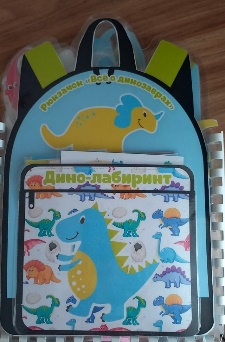 - Ребята, я вам предлагаю составить план, о чем бы вы рассказали и сделали в рюкзачок знаний про древних животных Байкала (воспитатель подводит детей к выводу, что необходимо внести в план наполнения рюкзачка).Кто чем питается?Кто из животных самый сильный??Кто где живет? (Обсуждая план в форме игр закрепить каждый пункт плана)Научиться лепить и рисовать динозавров-Ну, вот мы и составили с вами план. Социальная.Коммуникативная.ДеятельностнаяИнформационная.Практический этап:Изготовление «Рюкзачка знаний»Ребята сегодня у нас работают четыре центра. Я предлагаю вам пройти и познакомиться с ними. (Педагог детям кратко рассказывает содержание деятельности детей в центрах).«Центр творчества»:- рисование ладошками- трафареты- рисуем по схеме- носорожек из пластилина. «Игровой центр»:- Можно набор юного палеонтолога или можно просто спрятать детали в миске, заполненной манкой, и предложить малышу устроить раскопки с помощью кисточки или пальчиков.
-Игра "Кто где живет?"
Нарисуйте или сделайте аппликацию доисторического пейзажа. Ребенок должен расставить фигурки динозавров в соответствии с их местом обитания (например, ихтиозравр жил в воде, птеродактиль - в небе, тиранозавр - на суше).
-Игра "Волшебный мешочек"
Сложите в непрозрачный мешочек или коробку с отверстием для руки фигурки динозавров. Давайте ребенку задания отыскать длинношеего динозавра, динозавра с крыльями и т. д. или предложите ребенку угадывать динозавров наощупь.
-Игра "Разбуди фантазию"
Расскажите детям, что ученым не удалось установить, как передвигались динозавры и какие звуки они издавали (можно придумать любые задания, например, как тиранозавр ест, как ихтиозавр спит под водой и т. д.). Пусть ребенок попробует это изобразить. Если детей несколько, один ребенок может показывать, а другие угадывать.
Центр «Веселые цифры»-игра – задание «Посчитай динозавриков»- игра -задание «Право – лево»- игра «Больше – меньше»Центр «Познавайка»- рассматривание иллюстраций в энциклопедиях- слушание познавательной информации через QR- коды-Ну, вот мы и составили с вами план. Один из пунктов плана я уже изготовила и посмотрите, я хотела бы его расположить вот в этот карман. Это легенда В. Стародумова «Хобот – скала». Вы ее можете прочитать вместе с родителями.https://docs.google.com/document/d/1Vekoo-QgZIg0Sls1LvYxHXiK9R1GarY5/edit- А сейчас я предлагаю вам распределиться на пары и выбрать один из пунктов плана, который вам хочется выполнить. Но не забудьте, что вы должны сначала договориться между собой, а уже потом выбрать.(затем дети распределяются на пары, выбирают один из пунктов плана для выполнения задания и начинают выполнять их за отдельными столами, на которых уже приготовлены материалы для изготовления рюкзачка;  по мере выполнения задания дети с воспитателем заполняют рюкзачок, обговаривая,  как они изготовили и куда бы хотели расположить свой материал)Социальная.Коммуникативная.Деятельностная.Информационная.Заключительный этап:Подведение итога, анализ деятельностиВот наш Рюкзачок знаний и готов. Что мы вложили в рюкзачок? (рассказы детей)А как вы думаете, поможет наш рюкзачок нашему гостю Дино больше узнать о своих собратьях – древних животных Байкала?Коммуникативная.Информационная.